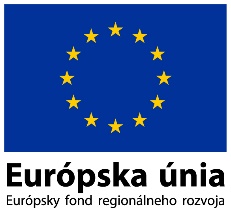 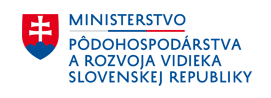 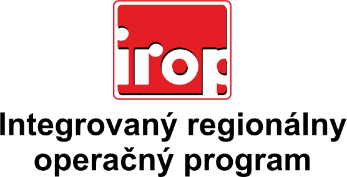 Zoznam odborných hodnotiteľovZoznam odborných hodnotiteľovKód výzvyMená odborných hodnotiteľovIROP-PO1-SC121-2016-12     2. hodnotiace koloIng.  Simona KlongováIROP-PO1-SC121-2016-12     2. hodnotiace koloIng. Alexander MolnárIROP-PO1-SC121-2016-12     2. hodnotiace koloIng. Radovan ČervienkaIROP-PO1-SC121-2016-12     2. hodnotiace koloIng. Jozef KorbaIROP-PO1-SC121-2016-12     2. hodnotiace koloIng. Peter BielIROP-PO1-SC121-2016-12     2. hodnotiace koloIng. Rastislav MochnackýIROP-PO1-SC121-2016-12     2. hodnotiace koloIng. Stanislav OndirkoIROP-PO1-SC121-2016-12     2. hodnotiace koloIng. Marek HarčárIROP-PO1-SC121-2016-12     2. hodnotiace koloIng. Martina LamačkováIROP-PO1-SC121-2016-12     2. hodnotiace koloMgr. Patrik SaxaIROP-PO1-SC121-2016-12     2. hodnotiace koloIng. Milan OvseníkIng. Katarína SládkováIng. Peter ŠpalekIng. Vladimír Benč